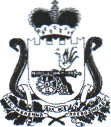 АДМИНИСТРАЦИЯТУПИКОВСКОГО СЕЛЬСКОГО ПОСЕЛЕНИЯХОЛМ - ЖИРКОВСКОГО   РАЙОНА     СМОЛЕНСКОЙ   ОБЛАСТИРАСПОРЯЖЕНИЕот  13 ноября 2017 года                           № 69О назначении лиц ответственных при работе в РСУ ГМПВ целях реализации статьи 21.3 «Государственная информационная система о государственных и муниципальных платежах» Федерального закона от 27.07.2010 № 210-ФЗ «Об организации предоставления государственных и муниципальных услуг»:Назначить Василькову Татьяну Александровну, ст.менеджера  Администрации Тупиковского сельского поселения Холм-Жирковского района Смоленской области, ответственным за работу в информационной системе «Региональная система учёта государственных и муниципальных платежей».Глава муниципального образованияТупиковского сельского поселенияХолм-Жирковского районаСмоленской области                                                                        М.В. Козел